Name of Journal: World Journal of GastroenterologyESPS Manuscript NO: 27700
Manuscript Type: CASE REPORTCentral pancreatectomy for pancreatic schwannoma: A case report and literature reviewXu SY et al. Central pancreatectomy for pancreatic schwannomaShao-Yan Xu, Ke Sun, Kwabena Gyabaah Owusu-Ansah, Hai-Yang Xie, Lin Zhou, Shu-Sen Zheng, Wei-Lin WangShao-Yan Xu, Kwabena Gyabaah Owusu-Ansah, Hai-Yang Xie, Lin Zhou, Shu-Sen Zheng, Wei-Lin Wang, Division of Hepatobiliary and Pancreatic Surgery, Department of Surgery, First Affiliated Hospital, School of Medicine, Zhejiang University, Hangzhou 310003, Zhejiang Province, ChinaShao-Yan Xu, Kwabena Gyabaah Owusu-Ansah, Hai-Yang Xie, Lin Zhou, Shu-Sen Zheng, Wei-Lin Wang, Key Laboratory of Combined Multi-Organ Transplantation, Ministry of Public Health, First Affiliated Hospital, School of Medicine, Zhejiang University, Hangzhou 310003, Zhejiang Province, ChinaShao-Yan Xu, Kwabena Gyabaah Owusu-Ansah, Hai-Yang Xie, Lin Zhou, Shu-Sen Zheng, Wei-Lin Wang, Key Laboratory of Organ Transplantation, Hangzhou 310003, Zhejiang Province, ChinaShao-Yan Xu, Kwabena Gyabaah Owusu-Ansah, Hai-Yang Xie, Lin Zhou, Shu-Sen Zheng, Wei-Lin Wang, Collaborative Innovation Center for Diagnosis and Treatment of Infectious Diseases, Zhejiang University, Hangzhou 310003, Zhejiang Province, ChinaKe Sun, Department of Pathology, First Affiliated Hospital, School of Medicine, Zhejiang University, Hangzhou 310003, Zhejiang Province, ChinaAuthor contributions: Xu SY collected case data and prepared the photos; Sun K proofread the pathologic materials; Xu SY wrote the manuscript; Owusu-Ansah KG is a native English speaker and edited the manuscript; Wang WL, Zheng SS, Xie HY and Zhou L proofread and revised the manuscript; all authors approved the final version to be published.supported by the National Natural Science Foundation of China, No. 81572307; and the National Basic Research Program (973 Program) in China, No. 2013CB531403.Institutional review board statement: The study was reviewed and approved by the Institutional Review Board of the First Affiliated Hospital, School of Medicine, Zhejiang University.Informed consent statement: Informed consent was obtained from the patient.Conflict of interest statement: No commercial or associative interest in any form has been received or will be received from a commercial party related directly or indirectly to the subject of this paper.Open-Access: This article is an open-access article which was selected by an in-house editor and fully peer-reviewed by external reviewers. It is distributed in accordance with the Creative Commons Attribution Non Commercial (CC BY-NC 4.0) license, which permits others to distribute, remix, adapt, build upon this work non-commercially, and license their derivative works on different terms, provided the original work is properly cited and the use is non-commercial. See: http://creativecommons.org/licenses/by-nc/4.0/Manuscript source: Unsolicited manuscriptCorrespondence to: Wei-Lin Wang, PhD, MD, Division of Hepatobiliary and Pancreatic Surgery, Department of Surgery, First Affiliated Hospital, School of Medicine, Zhejiang University, 79# Qingchun Road, Hangzhou 310003, Zhejiang Province, China. wam@zju.edu.cnTelephone: +86-571-87236466Fax: +86-571-87236466Received: June 12, 2016Peer-review started: June 16, 2016First decision: July 29, 2016Revised: August 16, 2016Accepted: August 19, 2016Article in press:Published online:AbstractSchwannomas are mesenchymal tumors originating from Schwann cells in peripheral nerve sheaths. Although the tumor can be located in any part of the human body, the most common locations are the head, neck, trunk and extremities. Pancreatic schwannomas are rare. To our knowledge, only 64 cases of pancreatic schwannoma have been reported in the English literature over the past 40 years. In this paper, we present a pancreatic schwannoma that was found in a 59-year-old female. Ultrasound, computed tomography and magnetic resonance imaging located the tumor in the pancreatic body; however, accurate diagnosis was hard to obtain preoperatively and a pancreatic cystadenoma was preliminarily considered. During laparotomy, the mass was found in the body of the pancreas. An enlarged gallbladder with multiple stones was also found. We performed central pancreatectomy, end-to-side pancreaticojejunostomy and cholecystectomy. Notably, central pancreatectomy has been reported in only one case prior to this report. The gross specimen showed a mass with a thin capsule, 1.6 cm × 1.1 cm × 1.1 cm in size. Microscopic examination showed that the tumor was mainly composed of spindle-shaped cells with palisading arrangement and no atypia, which is consistent with a benign tumor. Both hypercellular and hypocellular areas were visible. Immunohistochemical staining revealed strongly positive results for protein S-100. Finally, the tumor was diagnosed as a schwannoma of the pancreatic body. Postoperatively, the patient recovered well and left the hospital 6 d later. During the 53-mo follow-up period, the patient remained well and free of complications.Key words: Schwannoma; Pancreas; Central pancreatectomy; Pancreaticojejunostomy; S-100© The Author(s) 2016. Published by Baishideng Publishing Group Inc. All rights reserved.Core tip: Over the past 40 years, only 64 cases of pancreatic schwannomas have been reported in the English medical literature. It is a  considerable challenge to obtain a precise preoperative diagnosis, despite the application of multiple imaging modalities. We present a patient with a pancreatic schwannoma and enlarged gallbladder with multiple stones. After central pancreatectomy, end-to-side pancreaticojejunostomy and cholecystectomy, the patient recovered quickly and had a good prognosis. In this study, we highlight the diagnosis and treatment of a pancreatic schwannoma and conduct a literature review to deepen the understanding of the subject.Xu SY, Sun K, Kwabena Gyabaah Owusu-Ansah, Xie HY, Zhou L, Zheng SS, Wang WL. Central pancreatectomy for pancreatic schwannoma: A case report and literature review. World J Gastroenterol 2016; In pressINTRODUCTIONSchwannomas are tumors originating from the Schwann cells of peripheral nerve sheaths[1]. Most schwannomas show either monosomy 22 or loss of 22q material; however, the pathogenesis of the tumor remains unclear[2]. Schwannomas are generally encapsulated tumors, and more than 90% of them are benign[2]. Schwannomas occur in patients with no obvious gender difference and at all ages. However, patients between 20 and 50 years of age were most frequently reported. Surgery is the most common treatment for schwannomas, and patients usually have a good postoperative prognosis[3]. While almost every part of the human body can be involved, the most common locations are the head, neck, trunk and extremities[3]. Pancreatic schwannomas are extremely rare. To our knowledge, only 64 cases of pancreatic schwannomas have been reported in the English literature during the past 40 years[4-61]. Although most patients with pancreatic schwannomas were symptomatic, a considerable number of patients were asymptomatic with tumors that were found incidentally. This paper presents a case of pancreatic schwannoma in a 59-year-old female with accompanying review of the literature.CASE REPORTOn January 7 2012, a 59-year-old female was referred to our hospital because of a pancreatic mass found during a routine health examination. The abdomen was soft and nondistended without evidence of a palpable mass. Her family history was not significant. Abnormal laboratory results included: unconjugated bilirubin, 2 μmol/L (normal, 3-14) and serum kalium, 3.42 mmol/L (normal, 3.5-5.2). Ultrasound revealed a 1.4 cm × 1.3 cm, well-defined cystic lesion in the pancreatic body (Figure 1A), as well as a 6.8 cm sized strong echo in the gallbladder (Figure 1B). An unenhanced computed tomography (CT) scan showed a 1.6 cm × 1.1 cm well-defined hypodense mass in the pancreatic body (Figure 2A). On the contrast-enhanced CT, the mass was not enhanced (Figure 2B). On magnetic resonance imaging (MRI), the mass in the pancreatic body and gallbladder appeared hypointense on T1 weighted images (Figure 3A). The mass in the pancreatic body appeared inhomogeneous hyperintense and the enlarged gallbladder appeared hyperintense on T2 weighted images (Figure 3B). We also performed Endoscopic ultrasound-guided fine needle aspiration (EUS-FNA). However, the tumor sample was difficult to acquire, and the procedure was unsuccessful. According to these results, a pancreatic cystadenoma and an enlarged gallbladder with multiple stones were preliminarily considered.After sufficient preparation and obtaining consent from the patient and her family members, a laparotomy was performed. A 1.5 × 1.0 cm mass surrounded by a thin fibrous capsule was found in the pancreatic body. An enlarged gallbladder with multiple stones was also found. We performed central pancreatectomy, end-to-side pancreaticojejunostomy, cholecystectomy and inserted a pancreatic stent. Intraoperative frozen pathology revealed a schwannoma in the pancreatic body.    Macroscopically, the mass in the pancreatic body measured 1.6 cm × 1.1 cm × 1.1 cm. Microscopically, the tumor, surrounded by a thin capsule, was mainly composed of spindle-shaped cells with palisading arrangement and no atypia, which was consistent with a benign schwannoma. Both hypercellular and hypocellular areas were visible (Figure 4). Immunohistochemical staining revealed strongly positive staining for protein S-100 (Figure 5) and negative results for SMA, CD34 and CD117. Finally, the final diagnosis was a schwannoma of the pancreatic body. Postoperatively, the patient recovered well and left the hospital 6 d later with no evidence of postoperative pancreatic fistula. During the follow-up period of 53 months, the patient remained well without any complications.DISCUSSIONSchwannomas are neoplasms that originate from the Schwann cells of nerve sheaths[62]. More than 90% of schwannomas are benign and manifest in approximately 5% of cases as benign soft-tissue neoplasms[63]. Schwannomas can occur in patients of any age with no obvious gender difference. However, they are most commonly found in patients between 20 years and 50 years of age. Although nearly any part of the human body can be involved, the head, neck and extremities are the most common sites[64]. In the abdominal cavity, the retroperitoneum (6% of primary retroperitoneal tumors)[65] and stomach[66] are the most common sites involved. Schwannomas of the pancreas are rare. Table 1 summarizes the important available clinicopathological characteristics of the 64 cases reported in the English literature over the past 40 years[4-61] and the case presented in our study. Continuous variables were summarized as the mean ± standard deviation (SD) and range. The Student’s t-test was used for comparisons of continuous variables. Statistical analyses were conducted using SPSS version 20.0 for Windows (SPSS Inc., Chicago, IL, United States). All tests for significance were two-sided, and p values < 0.05 were considered statistically significant.Precise preoperative diagnosis of a pancreatic schwannoma is challenging because the clinical symptoms and radiological characteristics of schwannomas are nonspecific. Definitive diagnosis can be achieved only through the combined results of histopathological and immunohistochemical examinations of surgical specimens. Microscopically, pancreatic schwannomas are encapsulated tumors that consist of hypercellular (Antoni type A area) and hypocellular areas (Antoni type B area) with varying relative amounts of these histologic components[22]. The hypercellular area consists of closely packed spindle cells with occasional nuclear palisading as well as Verocay bodies. The hypocellular area is composed of loosely arranged tumor cells and abundant myxoid stroma[6]. Occasionally these may become cystic, hemorrhagic and calcified[18]. More than 90% of pancreatic schwannomas are benign. However, malignant pancreatic schwannomas have been reported in 5 cases (7.69%)[22,57,59-61]. Immunohistochemically, schwannomas show strongly positive staining for S-100 and negative staining for desmin, smooth muscle myosin, SMA, CD34 and CD117[16, 67]. Accurate diagnosis of a pancreatic schwannoma prior to operation is nearly impossible. US, CT and MRI can be performed to establish a probable diagnosis. A pancreatic schwannoma usually appears as a well-defined hypodense lesion on US and shows no echoic enhancement with color Doppler. On unenhanced CT scan, schwannomas are usually well-defined hypodense lesions with encapsulation and/or cystic degeneration. Schwannomas with high Antoni A areas show high density and have a heterogeneous appearance due to high cellularity and increased lipid content. Antoni B areas of schwannomas appear cystic and show low density due to loose stroma and low cellularity[10]. On contrast-enhanced CT, the Antoni A areas are usually enhanced, whereas the Antoni B areas are unenhanced[7]. On MRI, a typical schwannoma appears hypointense in T1-weighted images and appears inhomogeneous hyperintense in T2-weighted images[16]. EUS-FNA may greatly contribute to precise preoperative diagnosis. In a case reported by Li et al[28], a pancreatic schwannoma was accurately diagnosed preoperatively by EUS-FNA. In the present study, we also attempted EUS-FNA. However, a sample of the tumor was difficult to acquire because of the small tumor size and the procedure was unsuccessful.Surgery is the optimal treatment for pancreatic schwannoma. As tumors could be located in different parts of the pancreas, surgical methods vary accordingly. In the present case, laparotomy permitted discovery of the mass in the body of the pancreas. An enlarged gallbladder with multiple stones was also found. We performed central pancreatectomy, end-to-side pancreaticojejunostomy, cholecystectomy and inserted a pancreatic stent. To date, central pancreatectomy has been reported in only one case[5] prior to this study. Compared with traditional distal pancreatectomy and splenectomy for tumors in the body or tail of the pancreas, central pancreatectomy can not only completely resect the tumor, but also preserve the distal pancreas and spleen, which is beneficial to patients. Following complete tumor excision, patients with pancreatic schwannomas generally have a good prognosis.In conclusion, a schwannoma of the pancreas is rare. To our knowledge, only 64 cases of pancreatic schwannoma have been reported in the English literature during the past 40 years. Precise preoperative diagnosis is challenging despite the application of multiple imaging modalities. Surgery is the most effective treatment for pancreatic schwannoma. As tumors could be located in different parts of the pancreas, surgical methods vary accordingly. Following complete tumor removal, patients with pancreatic schwannomas generally have a good prognosis.COMMENTS
Case characteristics
A 59-year-old female was referred to our hospital because of a pancreatic mass found during a routine health examination.Clinical diagnosis
The abdomen was soft and nondistended without evidence of a palpable mass.Differential diagnosisDifferential diagnoses included intraductal papillary mucinous neoplasm, mucinous cystic neoplasm, solid pseudopapillary tumor, pancreatic endocrine tumor or pancreatic ductal adenocarcinoma.
Laboratory diagnosisAbnormal laboratory results included: unconjugated bilirubin, 2 μmol/L (normal, 3-14) and serum kalium 3.42 mmol/L (normal, 3.5-5.2).Imaging diagnosis
Ultrasound revealed a 1.4 cm × 1.3 cm, well-defined cystic lesion in the pancreatic body, as well as a 6.8 cm sized strong echo in the gallbladder. An unenhanced computed tomography (CT) scan showed a 1.6 cm × 1.1 cm well-defined hypodense mass in the pancreatic body. On the contrast-enhanced CT, the mass was not enhanced. On magnetic resonance imaging, the mass in the pancreatic body and gallbladder appeared hypointense on T1 weighted images. The mass in the pancreatic body appeared inhomogeneous hyperintense and the enlarged gallbladder appeared hyperintense on T2 weighted images. We also performed EUS-FNA. However, the tumor sample was difficult to acquire, and the procedure was unsuccessful. According to these results, a pancreatic cystadenoma and an enlarged gallbladder with multiple stones were preliminarily considered.Pathological diagnosisMicroscopic examination revealed a tumor composed mainly of spindle-shaped cells with palisading arrangement and no atypia, which is consistent with a benign tumor. Both hypercellular and hypocellular areas were visible. Immunohistochemical staining revealed strongly positive staining for protein S-100. Finally, the tumor was diagnosed as a schwannoma of the pancreatic body.Treatment
The patient underwent central pancreatectomy, end-to-side pancreaticojejunostomy and cholecystectomy.Related reportsSchwannoma of the pancreas is rare. During the past 40 years, only 64 cases of pancreatic schwannomas have been reported in the English literature.Experiences and lessonsPrecise preoperative diagnosis is challenging despite the application of multiple imaging modalities. Surgery is the most effective treatment for pancreatic schwannoma. As tumors could be located in different parts of the pancreas, surgery methods vary accordingly. Following complete tumor removal, patients with pancreatic schwannomas generally have a good prognosis.
Peer reviewThis manuscript is an interesting surgical case report, good literature review, and well written. This study highlights the diagnosis and treatment of a rare pancreatic schwannoma and presents a literature review to deepen the understanding of the subject. The information included is worthwhile to the reader.REFERENCES1 Pilavaki M, Chourmouzi D, Kiziridou A, Skordalaki A, Zarampoukas T, Drevelengas A. Imaging of peripheral nerve sheath tumors with pathologic correlation: pictorial review. Eur J Radiol 2004; 52: 229-239 [PMID: 15544900 DOI: 10.1016/j.ejrad.2003.12.001]2 Le Guellec S. [Nerve sheath tumours]. Ann Pathol 2015; 35: 54-70 [PMID: 25541115 DOI: 10.1016/j.annpat.2014.11.008]3 Bhattacharyya AK, Perrin R, Guha A. Peripheral nerve tumors: management strategies and molecular insights. J Neurooncol 2004; 69: 335-349 [PMID: 15527099 DOI: 10.1023/B:NEON.0000041891.39474.cb]4 Nishikawa T, Shimura K, Tsuyuguchi T, Kiyono S, Yokosuka O. Contrast-enhanced harmonic EUS of pancreatic schwannoma. Gastrointest Endosc 2016; 83: 463-464 [PMID: 26341855 DOI: 10.1016/j.gie.2015.08.041]5 Mourra N, Calvo J, Arrive L. Incidental Finding of Cystic Pancreatic Schwannoma Mimicking a Neuroendocrine Tumor. Appl Immunohistochem Mol Morphol 2016; 24: 149-150 [PMID: 25789539 DOI: 10.1097/pai.0000000000000141]6 Duma N, Ramirez DC, Young G, Nikias G, Karpeh M, Bamboat ZM. Enlarging Pancreatic Schwannoma: A Case Report and Review of the Literature. Clin Pract 2015; 5: 793 [PMID: 26918099 DOI: 10.4081/cp.2015.793]7 Ohbatake Y, Makino I, Kitagawa H, Nakanuma S, Hayashi H, Nakagawara H, Miyashita T, Tajima H, Takamura H, Ninomiya I, Fushida S, Fujimura T, Ohta T. A case of pancreatic schwannoma - The features in imaging studies compared with its pathological findings: Report of a case. Clin J Gastroenterol 2014; 7: 265-270 [PMID: 26183748 DOI: 10.1007/s12328-014-0480-8]8 Kim JY, Song JS, Park H, Byun JH, Song KB, Kim KP, Kim SC, Hong SM. Primary mesenchymal tumors of the pancreas: single-center experience over 16 years. Pancreas 2014; 43: 959-968 [PMID: 24743377 DOI: 10.1097/mpa.0000000000000130]9 J D, R S, K C, Devi NR. Pancreatic schwannoma - a rare case report. J Clin Diagn Res 2014; 8: FD15-FD16 [PMID: 25177575 DOI: 10.7860/JCDR/2014/8465.4642]10 . Pancreatic schwannoma: A case report and review of the literature. Oncol Lett 2014; 8: 2741-2743 [PMID: 25364457 DOI: 10.3892/ol.2014.2578]11 Val-Bernal JF, Mayorga M, Sedano-Tous MJ. Schwannomatosis presenting as pancreatic and submandibular gland schwannoma. Pathol Res Pract 2013; 209: 817-822 [PMID: 24054034 DOI: 10.1016/j.prp.2013.08.009]12 Poosawang W, Kiatkungwankai P. Pancreatic schwannoma: A case report and review of literature. J Med Assoc Thai 2013; 96: 112-116 [PMID: 23720987]13 Barresi L, Tarantino I, Granata A, Traina M. Endoscopic ultrasound-guided fine-needle aspiration diagnosis of pancreatic schwannoma. Dig Liver Dis 2013; 45: 523 [PMID: 23410733 DOI: 10.1016/j.dld.2013.01.008]14 Abu-Zaid A, Azzam A, Abou Al-Shaar H, Alshammari AM, Amin T, Mohammed S. Pancreatic tail schwannoma in a 44-year-old male: a case report and literature review. Case Rep Oncol Med 2013; 2013: 416713 [PMID: 24371534 DOI: 10.1155/2013/416713]15 Di Benedetto F, Ballarin R, Spaggiari M, Pecchi A, Gerunda GE. Role of intraoperative ultrasonography for pancreatic schwannoma. J Surg Oncol 2012; 105: 859-860 [PMID: 22215475 DOI: 10.1002/jso.21979]16 Moriya T, Kimura W, Hirai I, Takeshita A, Tezuka K, Watanabe T, Mizutani M, Fuse A. Pancreatic schwannoma: Case report and an updated 30-year review of the literature yielding 47 cases. World J Gastroenterol 2012; 18: 1538-1544 [PMID: 22509087 DOI: 10.3748/wjg.v18.i13.1538]17 Paik KY, Choi SH, Heo JS, Choi DW. Solid tumors of the pancreas can put on a mask through cystic change. World J Surg Oncol 2011; 9: 79 [PMID: 21771323 DOI: 10.1186/1477-7819-9-79]18 Kim G, Choi YS, Kim HJ, Do JH, Park ES. Pancreatic benign schwannoma: combined with hemorrhage in an internal cyst. J Dig Dis 2011; 12: 138-141 [PMID: 21401900 DOI: 10.1111/j.1751-2980.2011.00489.x]19 Liegl B, Bodo K, Martin D, Tsybrovskyy O, Lackner K, Beham A. Microcystic/reticular schwannoma of the pancreas: a potential diagnostic pitfall. Pathol Int 2011; 61: 88-92 [PMID: 21255185 DOI: 10.1111/j.1440-1827.2010.02614.x]20 Kinhal VA, Ravishankar TH, Melapure AI, Jayaprakasha G, Range Gowda BC. Pancreatic schwannoma: Report of a case and review of literature. Indian J Surg 2010; 72: 296-298 [PMID: 23133276 DOI: 10.1007/s12262-010-0112-6]21 Dorsey F, Taggart MW, Fisher WE. Image of the month. Pancreatic schwannoma. Arch Surg 2010; 145: 913-914 [PMID: 20855766 DOI: 10.1001/archsurg.2010.172-a]22 Stojanovic MP, Radojkovic M, Jeremic LM, Zlatic AV, Stanojevic GZ, Jovanovic MA, Kostov MS, Katic VP. Malignant schwannoma of the pancreas involving transversal colon treated with en-bloc resection. World J Gastroenterol 2010; 16: 119-122 [PMID: 20039458]23 Suzuki S, Kaji S, Koike N, Harada N, Hayashi T, Suzuki M, Hanyu F, Ban S. Pancreatic schwannoma: a case report and literature review with special reference to imaging features. JOP 2010; 11: 31-35 [PMID: 20065549]24 Aggarwal G, Satsangi B, Shukla S, Lahoti BK, Mathur RK, Maheshwari A. Rare asymptomatic presentations of schwannomas in early adolescence: three cases with review of literature. Int J Surg 2010; 8: 203-206 [PMID: 20167297 DOI: 10.1016/j.ijsu.2010.01.012]25 Oshima M, Yachida S, Suzuki Y. Pancreatic schwannoma in a 32-year-old woman mimicking a solid-pseudopapillary neoplasm. Clin Gastroenterol Hepatol 2010; 8: e1-e2 [PMID: 19501191 DOI: 10.1016/j.cgh.2009.05.030]26 Mummadi RR, Nealon WH, Artifon EL, Fleming JB, Bhutani MS. Pancreatic Schwannoma presenting as a cystic lesion. Gastrointest Endosc 2009; 69: 341; discussio 341 [PMID: 19185694 DOI: 10.1016/j.gie.2008.08.036]27 Gupta A, Subhas G, Mittal VK, Jacobs MJ. Pancreatic schwannoma: literature review. J Surg Educ 2009; 66: 168-173 [PMID: 19712917 DOI: 10.1016/j.jsurg.2008.12.001]28 Li S, Ai SZ, Owens C, Kulesza P. Intrapancreatic schwannoma diagnosed by endoscopic ultrasound-guided fine-needle aspiration cytology. Diagn Cytopathol 2009; 37: 132-135 [PMID: 19031416 DOI: 10.1002/dc.20985]29 Tafe LJ, Suriawinata AA. Cystic pancreatic schwannoma in a 46-year-old man. Ann Diagn Pathol 2008; 12: 296-300 [PMID: 18621000 DOI: 10.1016/j.anndiagpath.2006.12.017]30 Hirabayashi K, Yasuda M, Umemura S, Itoh H, Itoh J, Yazawa N, Imaizumi T, Osamura RY. Cytological features of the cystic fluid of pancreatic schwannoma with cystic degeneration. A case report. JOP 2008; 9: 203-208 [PMID: 18326930]31 Okuma T, Hirota M, Nitta H, Saito S, Yagi T, Ida S, Okamura S, Chikamoto A, Iyama K, Takamori H, Kanemitsu K, Baba H. Pancreatic schwannoma: report of a case. Surg Today 2008; 38: 266-270 [PMID: 18307004 DOI: 10.1007/s00595-007-3611-8]32 Tofigh AM, Hashemi M, Honar BN, Solhjoo F. Rare presentation of pancreatic schwannoma: a case report. J Med Case Rep 2008; 2: 268 [PMID: 18694526 DOI: 10.1186/1752-1947-2-268]33 Fasanella KE, Lee KK, Kaushik N. Clinical challenges and images in GI. Benign schwannoma of the pancreatic head. Gastroenterology 2007; 132: 489, 830 [PMID: 17261290 DOI: 10.1053/j.gastro.2007.01.015]34 Di Benedetto F, Spaggiari M, De Ruvo N, Masetti M, Montalti R, Quntini C, Ballarin R, Di Sandro S, Costantini M, Gerunda GE. Pancreatic schwannoma of the body involving the splenic vein: case report and review of the literature. Eur J Surg Oncol 2007; 33: 926-928 [PMID: 17049200 DOI: 10.1016/j.ejso.2006.09.011]35 Yu RS, Sun JZ. Pancreatic schwannoma: CT findings. Abdom Imaging 2006; 31: 103-105 [PMID: 16132429 DOI: 10.1007/s00261-005-0345-1]36 Wu YL, Yan HC, Chen LR, Chen J, Gao SL, Li JT. Pancreatic benign schwannoma treated by simple enucleation: case report and review of literature. Pancreas 2005; 31: 286-288 [PMID: 16163062 DOI: 10.1097/01.mpa.0000169727.94230.af]37 Novellas S, Chevallier P, Saint Paul MC, Gugenheim J, Bruneton JN. MRI features of a pancreatic schwannoma. Clin Imaging 2005; 29: 434-436 [PMID: 16274899 DOI: 10.1016/j.clinimag.2005.04.017]38 Soumaoro LT, Teramoto K, Kawamura T, Nakamura N, Sanada T, Sugihara K, Arii S. Benign schwannoma of the pancreas. J Gastrointest Surg 2005; 9: 288-290 [PMID: 15694826 DOI: 10.1016/j.gassur.2004.09.057]39 Bui TD, Nguyen T, Huerta S, Gu M, Hsiang D. Pancreatic schwannoma. A case report and review of the literature. JOP 2004; 5: 520-526 [PMID: 15536295]40 Akiyoshi T, Ueda Y, Yanai K, Yamaguchi H, Kawamoto M, Toyoda K, Hayashi T, Ohuchida J. Melanotic schwannoma of the pancreas: report of a case. Surg Today 2004; 34: 550-553 [PMID: 15170556 DOI: 10.1007/s00595-004-2744-2]41 von Dobschuetz E, Walch A, Werner M, Hopt UT, Adam U. Giant ancient schwannoma of pancreatic head treated by extended pancreatoduodenectomy. Pancreatology 2004; 4: 505-508 [PMID: 15316226 DOI: 10.1159/000080247]42 Paranjape C, Johnson SR, Khwaja K, Goldman H, Kruskal JB, Hanto DW. Clinical characteristics, treatment, and outcome of pancreatic Schwannomas. J Gastrointest Surg 2004; 8: 706-712 [PMID: 15358332 DOI: 10.1016/j.gassur.2004.05.010]43 Tan G, Vitellas K, Morrison C, Frankel WL. Cystic schwannoma of the pancreas. Ann Diagn Pathol 2003; 7: 285-291 [PMID: 14571430 DOI: 10.1016/S1092-9134(03)00082-0]44 Almo KM, Traverso LW. Pancreatic schwannoma: an uncommon but important entity. J Gastrointest Surg 2001; 5: 359-363 [PMID: 11985975 DOI: 10.1016/S1091-255X(01)80062-7]45 Lee JS, Kim HS, Jung JJ, Han SW, Kim YB. Ancient schwannoma of the pancreas mimicking a cystic tumor. Virchows Arch 2001; 439: 697-699 [PMID: 11764392 DOI: 10.1007/s004280100492]46 Morita S, Okuda J, Sumiyoshi K, Taketani M, Moriguchi A, Katsu K, Tanigawa N. Pancreatic Schwannoma: report of a case. Surg Today 1999; 29: 1093-1097 [PMID: 10554337 DOI: 10.1007/s005950050651]47 Brown SZ, Owen DA, O'Connell JX, Scudamore CH. Schwannoma of the pancreas: a report of two cases and a review of the literature. Mod Pathol 1998; 11: 1178-1182 [PMID: 9872648]48 Hsiao WC, Lin PW, Chang KC. Benign retroperitoneal schwannoma mimicking a pancreatic cystic tumor: case report and literature review. Hepatogastroenterology 1998; 45: 2418-2420 [PMID: 9951935]49 Feldman L, Philpotts LE, Reinhold C, Duguid WP, Rosenberg L. Pancreatic schwannoma: report of two cases and review of the literature. Pancreas 1997; 15: 99-105 [PMID: 9211499 DOI: 10.1097/00006676-199707000-00014]50 Ferrozzi F, Bova D, Garlaschi G. Pancreatic schwannoma: report of three cases. Clin Radiol 1995; 50: 492-495 [PMID: 7614798 DOI: 10.1016/S0009-9260(05)83168-X]51 Sugiyama M, Kimura W, Kuroda A, Muto T. Schwannoma arising from peripancreatic nerve plexus. AJR Am J Roentgenol 1995; 165: 232 [PMID: 7785620 DOI: 10.2214/ajr.165.1.7785620]52 Steven K, Burcharth F, Holm N, Pedersen IK. Single stage pancreaticoduodenectomy (Whipple's procedure), radical cystectomy and bladder substitution with the urethral Kock reservoir. Case report. Scand J Urol Nephrol 1994; 28: 199-200 [PMID: 7939474 DOI: 10.3109/00365599409180501]53 Melato M, Bucconi S, Marus W, Spivach A, Perulli A, Mucelli RP. The schwannoma: an uncommon type of cystic lesion of the pancreas. Ital J Gastroenterol 1993; 25: 385-387 [PMID: 8280901]54 David S, Barkin JS. Pancreatic schwannoma. Pancreas 1993; 8: 274-276 [PMID: 8460103 DOI: 10.1097/00006676-199303000-00022]55 Urban BA, Fishman EK, Hruban RH, Cameron JL. CT findings in cystic schwannoma of the pancreas. J Comput Assist Tomogr 1992; 16: 492-493 [PMID: 1592939 DOI: 10.1097/00004728-199205000-00030]56 Burd DA, Tyagi G, Bader DA. Benign schwannoma of the pancreas. AJR Am J Roentgenol 1992; 159: 675 [PMID: 1503050 DOI: 10.2214/ajr.159.3.1503050]57 Coombs RJ. Case of the season. Malignant neurogenic tumor of duodenum and pancreas. Semin Roentgenol 1990; 25: 127-129 [PMID: 2112269 DOI: 10.1016/0037-198X(90)90045-6]58 Liessi G, Barbazza R, Sartori F, Sabbadin P, Scapinello A. CT and MR imaging of melanocytic schwannomas; report of three cases. Eur J Radiol 1990; 11: 138-142 [PMID: 2253635 DOI: 10.1016/0720-048X(90)90163-6]59 Walsh MM, Brandspigel K. Gastrointestinal bleeding due to pancreatic schwannoma complicating von Recklinghausen's disease. Gastroenterology 1989; 97: 1550-1551 [PMID: 2511055 DOI: 10.1016/0016-5085(89)90402-2]60 Eggermont A, Vuzevski V, Huisman M, De Jong K, Jeekel J. Solitary malignant schwannoma of the pancreas: report of a case and ultrastructural examination. J Surg Oncol 1987; 36: 21-25 [PMID: 3626558 DOI: 10.1002/jso.2930360106]61 Móller Pedersen V, Hede A, Graem N. A solitary malignant schwannoma mimicking a pancreatic pseudocyst. A case report. Acta Chir Scand 1982; 148: 697-698 [PMID: 7170905]62 Das Gupta TK, Brasfield RD, Strong EW, Hajdu SI. Benign solitary Schwannomas (neurilemomas). Cancer 1969; 24: 355-366 [PMID: 5796779 DOI: 10.1002/1097-0142(196908)24:2<355::AID-CNCR2820240218>3.0.CO;2-2]63 Das Gupta TK, Brasfield RD. Tumors of peripheral nerve origin: benign and malignant solitary schwannomas. CA Cancer J Clin 1970; 20: 228-233 [PMID: 4316984 DOI: 10.3322/canjclin.20.4.228]64 Abell MR, Hart WR, Olson JR. Tumors of the peripheral nervous system. Hum Pathol 1970; 1: 503-551 [PMID: 4330996]65 Fu H, Lu B. Giant retroperitoneal schwannoma: a case report. Int J Clin Exp Med 2015; 8: 11598-11601 [PMID: 26379989]66 Tao K, Chang W, Zhao E, Deng R, Gao J, Cai K, Wang G, Zhang P. Clinicopathologic Features of Gastric Schwannoma: 8-Year Experience at a Single Institution in China. Medicine (Baltimore) 2015; 94: e1970 [PMID: 26559271 DOI: 10.1097/md.0000000000001970]67 Weiss SW, Langloss JM, Enzinger FM. Value of S-100 protein in the diagnosis of soft tissue tumors with particular reference to benign and malignant Schwann cell tumors. Lab Invest 1983; 49: 299-308 [PMID: 6310227]P-Reviewer: Garcia-Olmo D, Kowalewski PK, Mise Y, Popescu IS-Editor: Gong ZM  L-Editor: E-Editor:Specialty type: Gastroenterology and hepatologyCountry of origin: ChinaPeer-review report classificationGrade A (Excellent): 0Grade B (Very good): B, BGrade C (Good): C, CGrade D (Fair): 0Grade E (Poor): 0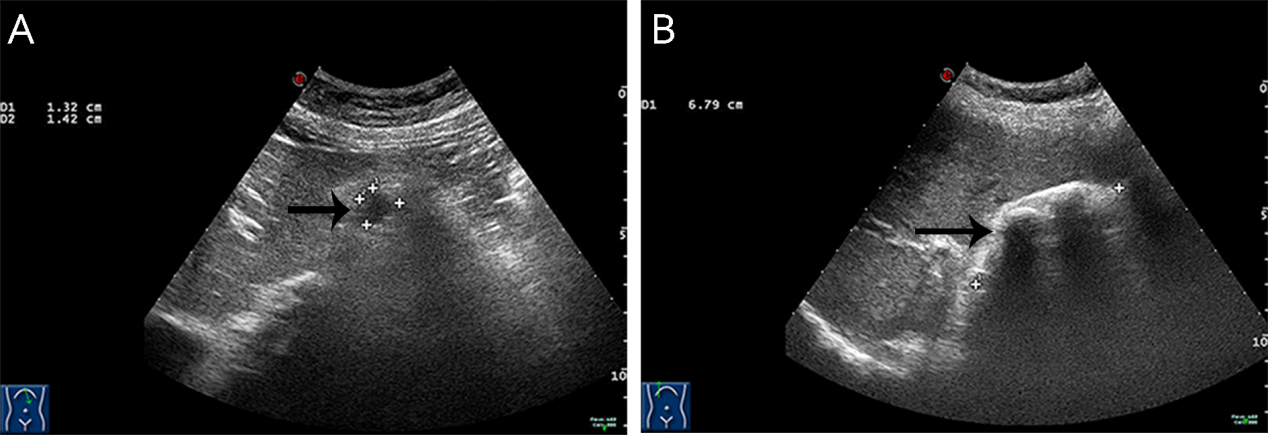 Figure 1 Ultrasound findings. A: Ultrasound revealed a 1.4 cm × 1.3 cm, well-defined cystic lesion (arrow) in the pancreatic body. B: A 6.8 cm sized strong echo (arrow) was shown in the gallbladder.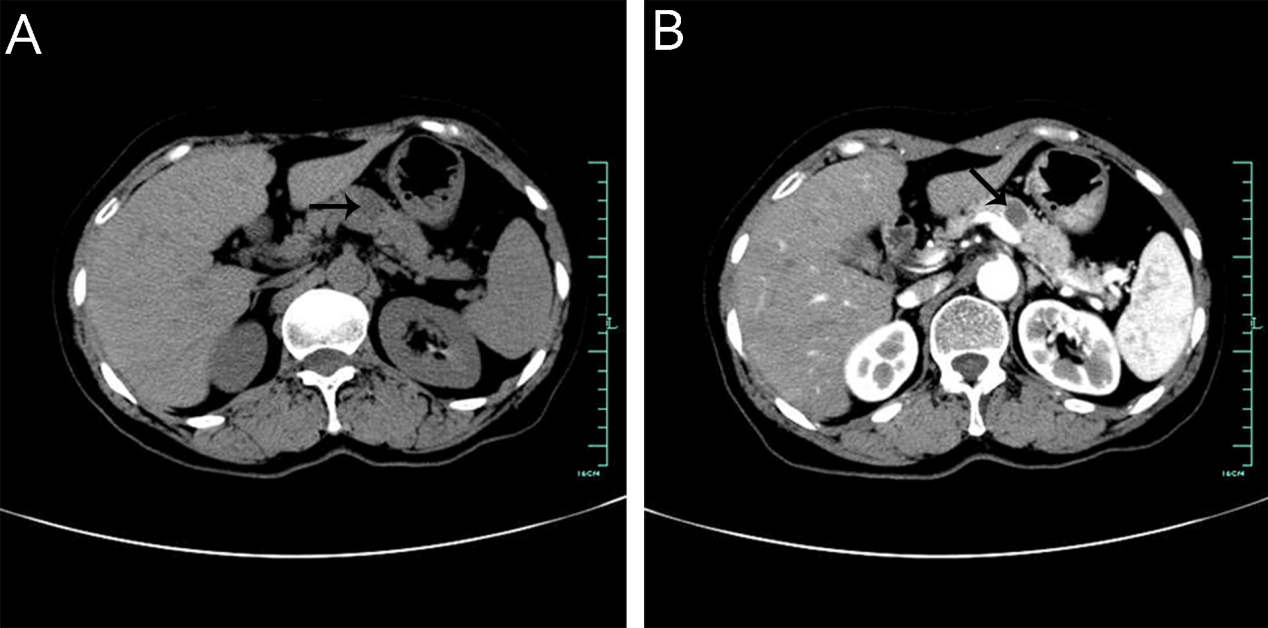 Figure 2 Computed tomography findings. A: An unenhanced computed tomography (CT) scan showed a 1.6 cm × 1.1 cm well-defined hypodense mass (arrow) in the pancreatic body. B: On the contrast-enhanced CT, the mass (arrow) was not enhanced.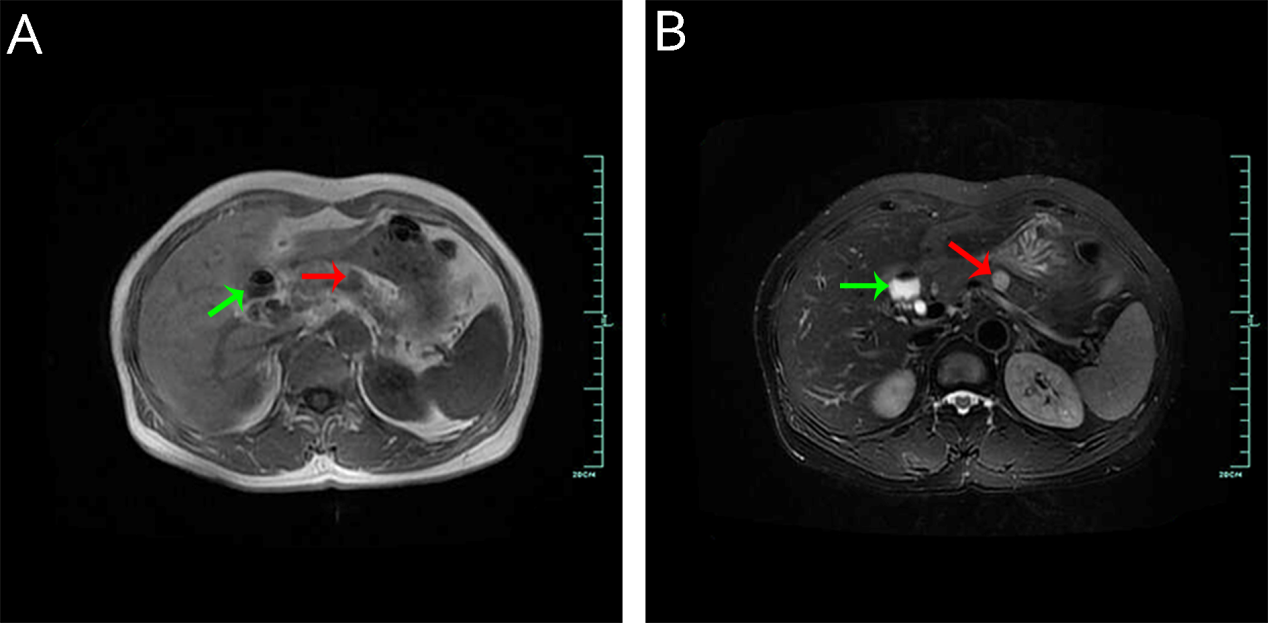 Figure 3 Magnetic resonance imaging findings. A: The mass in the pancreatic body (red arrow) and gallbladder (green arrow) appeared hypointense on T1 weighted images. B: The mass in the pancreatic body (red arrow) appeared inhomogeneous hyperintense and the enlarged gallbladder (green arrow) appeared hyperintense on T2 weighted images.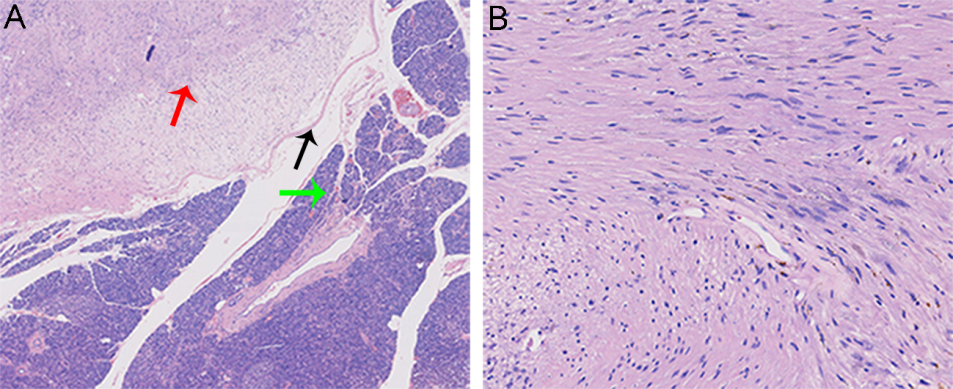 Figure 4 Microscopic examination. A: A thin capsule (black arrow) was found between the tumor (red arrow) and pancreatic (green arrow) tissues (HE, 40 ×). B: The tumor was mainly composed of spindle-shaped cells with palisading arrangement and no atypia, which is consistent with a benign schwannoma. Both hypercellular and hypocellular areas were visible (HE, 200 ×). HE: Hematoxylin and eosin.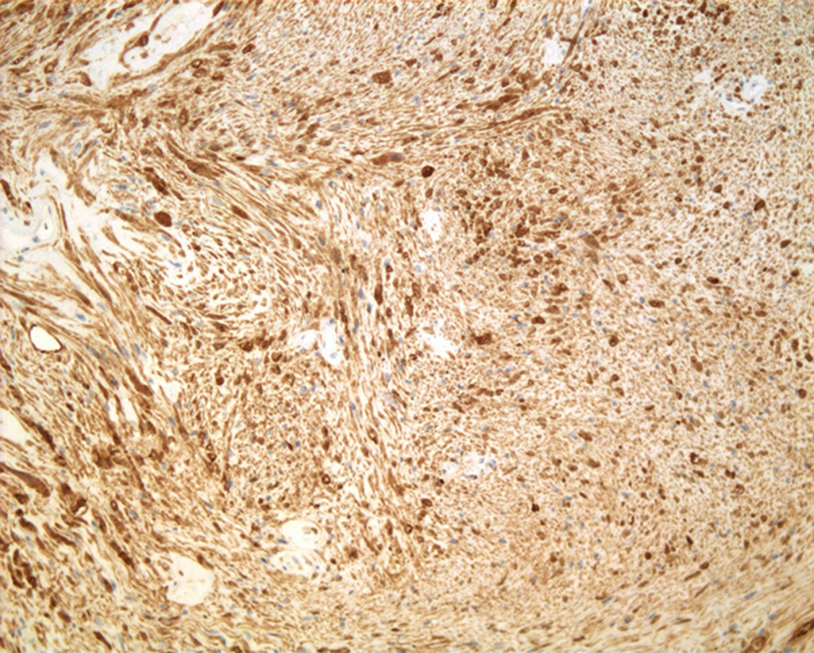 Figure 5 Immunohistochemical staining. The tumor revealed strongly positive staining for S-100 (HE, 200 ×). HE: Hematoxylin and eosin.Table 1 Summary of clinicopathological data from all 65 cases of pancreatic schwannoma1Some patients had several symptoms; 2One patient underwent resection of portal vein; 3One patient underwent resection of transverse colon. M: Male; F: Female; NA: Not available; NA: Not available; DP: Distal pancreatectomy; PD: Pancreaticoduodenectomy; PPPD: Pylorus preserving pancreaticoduodenectomy.n (%) or mean ± SD (range)Age (yr) (n = 64)Mean55.22 ± 15.26 (20-87)Sex (male/female), (male %) (n = 64)29/35 (45.31)Symptoms1 (n = 64)Asymptomatic24 (37.50)Symptomatic Abdominal pain28 (43.75)Weight loss8 (12.50)Back pain4 (6.26)Nausea/vomiting3 (4.69)Anorexia2(3.13)Abdominal mass1 (1.56)Anemia2 (3.13)Melena2 (3.13)Jaundice2 (3.13)Abdominal discomfort1(1.56)Location (n = 65)Head26 (40.00)Head/body3 (4.62)Body15 (23.08)Body/tail7 (10.78)Tail7 (10.78)Uncinate process7 (10.78)Mean size (cm) 5.83 ± 4.59 (1-20)Benign 56 (5.27 ± 3.95 ) (1-20)Malignant4 (13.75 ± 6.24) (7-20)Operation (n = 65)PD220 (30.77)PPPD2 (3.08)DP316 (24.62)Enucleation9 (13.85)Central pancreatectomy2 (3.08)Unresectable2 (3.08)Refused1 (1.54)Not specified13 (20.00)Histology (n = 65)Malignant5 (7.69)Benign59 (90.77)Not specified1 (1.54)Nature of tumor (n = 65)Solid17 (26.15)Cystic28 (43.08)Solid and Cystic14(21.54)Not specified6 (9.23)Mean follow-up months (n = 29)20.59 ± 17.76 (3-66)Died of disease0